28th July 2018 To: All MembersSubject: NOTICE OF ANNUAL GENERAL MEETING Notice is hereby given that the ANNUAL GENERAL MEETING of the Hoppers Crossing Tennis Club, will be held on Wednesday, 22nd August 2018, in the tennis clubrooms at Wootten Rd Reserve, Wootten Rd, Tarneit, commencing at 7:30pm sharp. The agenda for the Annual General Meeting is attached. Members are advised that nominations for officers and ordinary members of the committee are now being called for and must be in the hands of the President prior to the meeting commencing. Please email your nomination form to Steve Craven (President) – steviej184@gmail.comAdditional copies are available from our website at-: https://www.tennis.com.au/hopperscrossingtc/ Photocopies are acceptable. Nominations are called for the following Committee positions for the 2018-2019 financial year: President, Secretary, Treasurer, Ordinary Members (up to 8). VOTINGYou may vote by attending this meeting in person or by proxy. Each member has the right to appoint another member to attend and vote for the member at this meeting. See enclosed Proxy Voting Form and Proxy Instructions. The Committee’s Chairperson will be chairing the meeting and intends to vote all undirected proxies in favour of the Resolution.LIBBY SINGLETON									SECRETARY, HOPPERS CROSSING TC Inc												HOPPERS CROSSING TENNIS CLUB AGM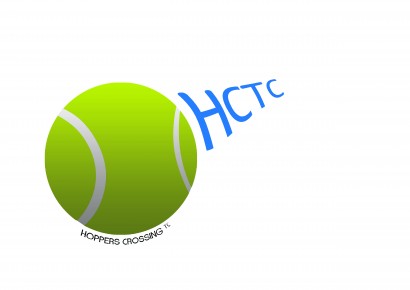 ABN – 54 749 173 609                                                                     Wootten Rd, Reserve, Tarneit, 3029                                                                                     Phone – 0401 102 125